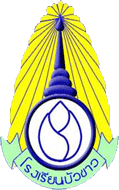 รายงานผลการดำเนินงานกิจกรรม/โครงการ.......................................โดยฝ่าย/กลุ่ม........................กิจกรรม/โครงการ.................. นี้ได้รับการสนับสนุนจากงบประมาณจำนวน …………………. บาท  ภาคเรียนที่ ..... ปีการศึกษา ........... โรงเรียนบัวขาว     อำเภอกุฉินารายณ์     จังหวัดกาฬสินธุ์องค์การบริหารส่วนจังหวัดกาฬสินธุ์กรมการปกครองส่วนท้องถิ่นกระทรวงมหาดไทย....................... (วัน เดือน ปี ที่จัดโครงการ)คำนำ	รายงานผลการดำเนินงาน กิจกรรม/โครงการ...........................................................  ซึ่งดำเนินการโดยฝ่าย/กลุ่ม.............................................................  เป็นกิจกรรม/โครงการที่สอดคล้องกับมาตรฐานการศึกษา โรงเรียนบัวขาว ตามยุทธศาสตร์การพัฒนาที่ ................... กลยุทธ์ที่ ....................  มาตรฐานการศึกษาข้อที่........คือ  .....................................................................................................................  โดยมีวัตถุประสงค์การดำเนินงานเพื่อ.................................................................................................................นับเป็นกิจกรรมที่มีประโยชน์ต่อ..............................................................  กิจกรรมนี้ได้รับความร่วมมือจากครู ฝ่าย/กลุ่ม................................................................... และนักเรียน.....................................................................เป็นอย่างดี	กิจกรรม/โครงการนี้ดำเนินการตั้งแต่.............................................    และเสร็จสิ้นการดำเนินงานแล้ว คณะผู้รับผิดชอบจึงจัดทำรายงานผลการดำเนินงานต่อผู้เกี่ยวข้องและสถานศึกษาดังรายละเอียดที่ปรากฏในข้อมูลการรายงานผลการดำเนินงานกิจกรรม/โครงการ......................................................................											คณะผู้จัดทำสารบัญเรื่อง 											หน้าบทที่ 1 บทนำ 										หลักการและเหตุผล	วัตถุประสงค์	ขอบเขตของการศึกษา	ผลที่คาดว่าจะได้รับในการจัดกิจกรรมบทที่ 2 เอกสารที่เกี่ยวข้อง	.............................................	..............................................	..............................................บทที่ 3 วิธีดำเนินงาน	............................................	...............................................	................................................บทที่ 4 ผลการดำเนินงาน	..................................................	.................................................	................................................บทที่ 5  สรุปผลและข้อเสนอแนะ	..................................................	.................................................	................................................ภาคผนวก 	1.  ..................................................	2.   ..................................................	3.  ...................................................บทที่ 1บทนำ1.	หลักการและเหตุผล	..................................................................................................................................................................................................................................................................................................................................................................................................................................................................................................................................................................................................................................................................................................................................................................................2.	วัตถุประสงค์	กิจกรรม/โครงการ.................................................. มีวัตถุประสงค์ ดังนี้	1.  ................................................................................	2.  ................................................................................	3.  ................................................................................                                     3.	ขอบเขตของการศึกษา	3.1	เป้าหมาย	กิจกรรม/โครงการ  ................................................  มีเป้าหมายการดำเนินงาน ดังนี้	3.1.1	ด้านปริมาณ		1)  .................................................................................		2)  .................................................................................	3.1.2	เชิงคุณภาพ		1)  ....................................................................................		2)  ....................................................................................	3.2	สถานที่ในการจัดกิจกรรม/โครงการ ดังนี้		3.2.1	…………………………………………………………………………….		3.2.2	……………………………………………………………………………		3.2.3	……………………………………………………………………………	3.3	ระยะเวลาที่ใช้ในการจัดกิจกรรม................................................ โครงการ...........................	วันที่................. เดือน ..................................... พ.ศ. .............................	4.	ผลที่คาดว่าจะได้รับในการจัดกิจกรรม/โครงการ	4.1	……………………………………………………………	4.2	…………………………………………………………..บทที่  2เอกสารที่เกี่ยวข้อง	โรงเรียนบัวขาว ได้กำหนดกิจกรรม/โครงการ ........................... เพื่อ................................................................ ซึ่งมีเอกสารที่เกี่ยวข้องดังต่อไปนี้	1.	คำสั่งแต่งตั้งคณะกรรมการดำเนินงาน	2.	แบบประเมินผลการดำเนินงาน และความพึงพอใจของผู้ร่วมกิจกรรม	3.	………………………………………………………………	4.	…………………………………………………………………	5.	……………………………………………………………….. บทที่ 3วิธีการดำเนินงาน	กิจกรรม/โครงการ........................................................................................ มีวิธีการดำเนินงาน ดังนี้ระยะเวลาดำเนินการ	กิจกรรม/โครงการ........................................................................................ มีระยะเวลาการดำเนินงาน ตั้งแต่................................................ถึง.........................................................แผนการปฏิบัติงาน	กิจกรรม/โครงการ...............................................................มีแผนการปฏิบัติงานที่กำหนดไว้ ดังนี้วิธีดำเนินงาน	กิจกรรม/โครงการ...............................................................มีวิธีการดำเนินงานที่ปฏิบัติ ดังนี้เครื่องมือสำหรับการดำเนินกิจกรรม/โครงการ	เครื่องมือที่ใช้สำหรับการดำเนินงาน มี ดังนี้	1.  .......................................................................................	2.  .......................................................................................	3.  ......................................................................................บทที่ 4การเก็บรวบรวมข้อมูล	กิจกรรม/โครงการ..............................................................................................มีการเก็บรวบรวมข้อมูลที่ได้จากการดำเนินงาน ดังนี้การเก็บรวบรวมข้อมูล	1.  ...........................................................................................................................................................	2.  ...........................................................................................................................................................บทที่ 5สรุปผลและข้อเสนอแนะ	การดำเนินงานกิจกรรม/โครงการ..........................................................................................มีผล 	ดังนี้1.  ผลการดำเนินงานตามวัตถุประสงค์2.   สรุปผลการดำเนินงานตามเป้าหมาย3.  จุดเด่น/จุดควรพัฒนา	จุดเด่นของกิจกรรม/โครงการ................................................................................ มี ดังนี้......................................................................................................................................................................................................................................................................................................................................................................................................................................................................................................................................................................................................................................................................................................................................................................................................................................................................................................	จุดที่ควรพัฒนาของกิจกรรม/โครงการ.............................................................................. มี ดังนี้......................................................................................................................................................................................................................................................................................................................................................................................................................................................................................................................................................................................................................................................................................................................................................................................................................................................................................................4.  ข้อเสนอแนะ	เพื่อการพัฒนากิจกรรม/โครงการ.............................................................................. มี ดังนี้......................................................................................................................................................................................................................................................................................................................................................................................................................................................................................................................................................................................................................................................................................................................................................................................................................................................................................................รายงานการดำเนินกิจกรรม/โครงการกิจกรรม/โครงการ.....................................................................................ฝ่าย/กลุ่ม.....................................................................      โรงเรียนบัวขาว  อำเภอกุฉินารายณ์   จังหวัดกาฬสินธุ์-------------------------------------------------------------------------------------------------------------------------------------------------	การดำเนินกิจกรรม/โครงการ................................................................................  มีความสอดคล้องตามหลักปรัชญาของเศรษฐกิจพอเพียง ดังนี้หลักการ 3 ห่วง	1.  	หลักความพอประมาณ		การดำเนินงานยึดหลักความพอประมาณ ดังนี้  		1)  ................................................................		2)  .....................................................................		3)  .......................................................................	2.  หลักความมีเหตุผล    		การดำเนินงานคำนึงถึงหลักความมีเหตุผล  ดังนี้		1)  ................................................................		2)  .....................................................................		3.  หลักสร้างภูมิคุ้มกันที่ดีในตัว		การดำเนินงานใช้หลักการสร้างภูมิคุ้มกันที่ดี  ดังนี้		1)  ................................................................		2)  .....................................................................ภายใต้ 2 เงื่อนไข	1.  เงื่อนไขความรู้		การดำเนินงานใช้ความรู้เกี่ยวกับ……………………………………………………..	2.  เงื่อนไขคุณธรรม		การดำเนินงานใช้คุณธรรมด้าน……………………………………………………..นำไปสู่ 4 มิติ	1.  มิติวัตถุ/เศรษฐกิจ		…………………………………………………………………………..  	2.  มิติสังคม		…………………………………………………………………………..  	3.  มิติสิ่งแวดล้อม			…………………………………………………………………………..  	4.  มิติวัฒนธรรม		…………………………………………………………………………..ภาคผนวก		กิจกรรม................ตามโครงการ...................		กำหนดการ / คำกล่าวเปิด-ปิดงาน		คำสั่งโรงเรียนบัวขาวที่ ....../.......		หนังสือขอความร่วมมือจากผู้ที่เกี่ยวข้อง (ถ้ามี)		รายงานการประชุมวางแผนการดำเนินโครงการ		สรุปค่าใช้จ่ายของกิจกรรม .................. ตามโครงการ..................		เอกสารการอบรมหรือเอกสารที่เกี่ยวข้อง (ถ้ามี)		แบบสอบถาม		รูปภาพประกอบการจัดกิจกรรม.........โครงการ..............		หนังสืออ้างอิงวัน  เดือน  ปีลำดับขั้นตอนแผนปฏิบัติงานวิธีดำเนินงานที่วัตถุประสงค์/กิจกรรม/โครงการสภาพความสำเร็จสภาพความสำเร็จผลการดำเนินงานที่วัตถุประสงค์/กิจกรรม/โครงการบรรลุไม่บรรลุผลการดำเนินงานที่เป้าหมายของกิจกรรม/โครงการสภาพความสำเร็จสภาพความสำเร็จผลการดำเนินงานที่เป้าหมายของกิจกรรม/โครงการบรรลุไม่บรรลุผลการดำเนินงานเชิงปริมาณเชิงคุณภาพตัวชี้วัดความสำเร็จ